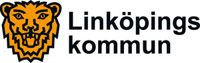 2014-04-23SamhällsbyggnadsnämndenPressmeddelande inför samhällsbyggnadsnämndens sammanträdeFör ytterligare information kontakta nämndordförande Muharrem Demirok (C), telefon 013-20 62 94 eller 0736-75 76 79
Ärende 14Gunga för barn som använder rullstol byggs i parklekBarn som är rullstolsburna ska få en egen gunga i parkleken i Trädgårdsföreningen. Det förväntas samhällsbyggnadsnämnden besluta vid dagens sammanträde. Det kan vara första gungan i sitt slag i Sverige.Bakgrunden är ett medborgarförslag. I förslaget tas upp att det finns många lekplatser i Linköping men ingen som har en gunga anpassad för barn som använder rullstol.Linköpings kommun arbetar aktivt med att barn med funktionsnedsättning ska kunna vara delaktiga på kommunala lekplatser. Exempelvis när man byggde om Trädgårdsföreningens parklek så anlade man en upphöjd sandlåda för barn som använder rullstol samt en lekutrustning och en ruschkana som nås via ramp.Gungor tillhör de mest traditionella och populära redskapen på lekplatser. Under de senaste åren har det kommit en ny typ av storgunga så kallad ”kompisgunga”. I en ”kompisgunga” kan ett barn med nedsatt motorik ligga ner. Dessa ”kompisgungor” har blivit mycket populära bland alla barn. Linköpings kommun har över 40 stycken kompisgungor utplacerade på olika lekplatser.Utomlands finns exempel på lekplatser där det finns gungor där man sitter kvar i rullstolen när man gungar. Dessa gungor ger barnet möjlighet att själv ta fart på gungan, men även en möjlighet för barn/ungdomar som använder rullstol men inte har möjlighet att flytta över till en ”kompisgunga” att gunga. Denna variant av gunga finns nu på svensk marknad och är godkänd enligt de krav som finns för svensk lekplatsutrustning. Gungan blir ett bra komplement till övrig tillgänglig lekutrustning som finns i Trädgårdsföreningens lekpark.Företaget som levererar gungan i Sverige uppger att Trädgårdsföreningens lekpark är det första stället man levererar till i landet. Om inte någon har beställt från ett företag utomlands, så blir Linköping först i landet med att erbjuda denna typ av gunga för rullstolsburna barn.Ärende 16Hundratals nya bostäder i Östra VallaDetaljplaneprogrammet för Wahlbecks företagspark innebär att området kan bebyggas med 500 nya bostäder. Sankt Kors Fastighets AB som är ägare till fastigheten har ambitionen att förnya och utveckla Wahlbecks företagspark till en modernare tillväxtmiljö med tydlig inriktning mot miljöteknik. Förnyelsen innebär bland annat att integrera bostäder och centrumfunktioner i dagens renodlade verksamhetsområde. Området ska på ett naturligt sätt bli en del av staden, i stället för den slutna karaktär som området har i dag.Detaljplaneprogrammet visar hur området kan omvandlas till en variationsrik och integrerad del av staden, där företagsparkens kunskapskluster förenas med stadens sociala liv. Programmet visar principer för framtida bebyggelse- och gatustruktur, samt exempel på hur bostäder, handel och verksamheter kan kombineras. Dagens ytor för verksamhet ökar från cirka 35 000 kvadratmeter till cirka 60 000 kvadratmeter.  Bostäder och mindre inslag av detaljhandel tillkommer, som kafé, kiosk, frisör etc. Med ett fullt utbyggt programområde kommer biltrafiken att öka väsentligt på anslutande gator. Trafikmängderna är idag låga och trots ökning blir trafiken fullt acceptabel och utgör inget skäl att förändra programmets innehåll. I dag används stora ytor på området till parkeringar. För att använda marken bättre, måste behovet av parkeringar tillgodoses i parkeringshus eller garage under mark.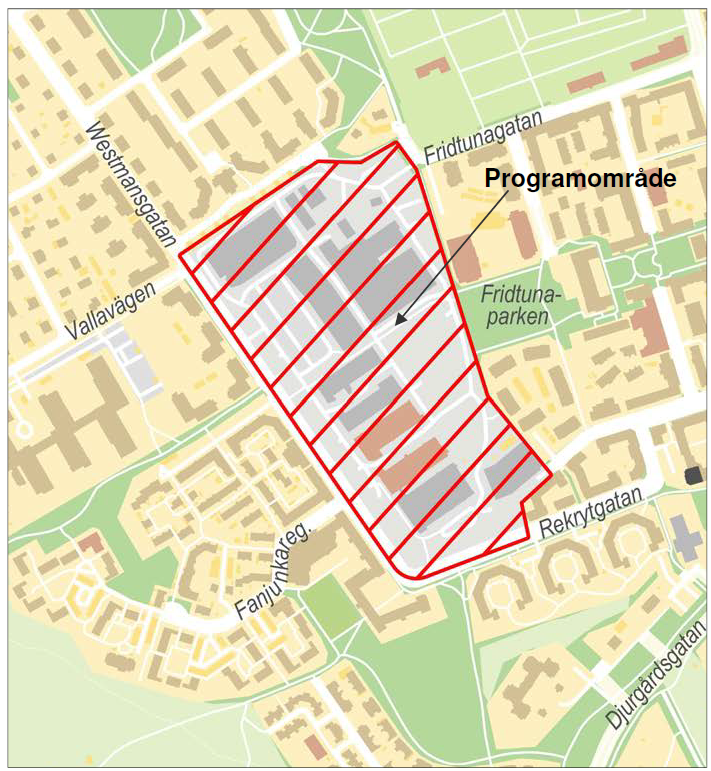 